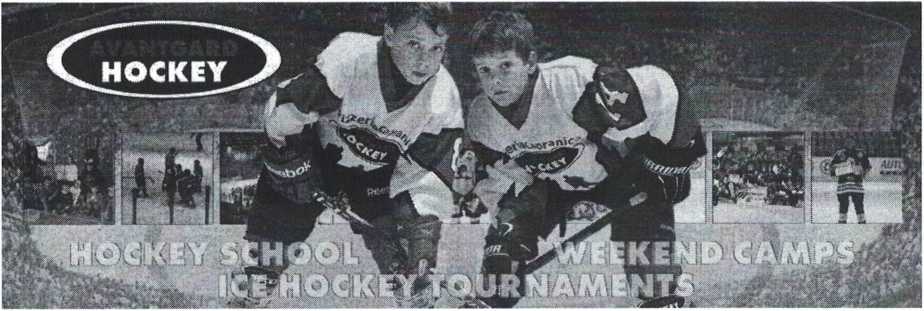 Dopravní podnik měst Mostu a LitvínovaVěc: Objednávka přepravy pro účastníky Easter cup 2019Objednávám u Vás autobusy dle samostatného rozpisu pro účastníky Easter cup 2019 v termínech 04-07.04. a 11-14.4.2019,V Mostě dne 25.3.2017Avantgard Hockey z.s.Vladimíra Majakovského 2093/9 434 01 Most IČ: 01802488 XXXe-mail:   XXX(^hockey™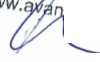 